AVIVAMIENTO EUCARÍSTICO NACIONALAÑO DEL AVIVAMIENTO EUCARÍSTICO (2023-2024)GRUPOS PEQUEÑOS A NIVEL PARROQUIAL QUE UTILIZAN EL ESTUDIO “JESÚS Y LA EUCARISTÍA”PLANTILLA DE INVITACIÓN A SER FACILITADOR DE MESAINSTRUCCIONES PARA EL PUNTO DE CONTACTO PARROQUIAL:Por favor, edita el texto resaltado en gris, así como cualquier otro texto que desees modificar.A continuación, (i) elimina el resaltado en gris, (ii) elimina estas instrucciones y todo el texto que hay encima, y (iii) adjunta este documento de invitación a un correo electrónico tuyo a tu invitado(a).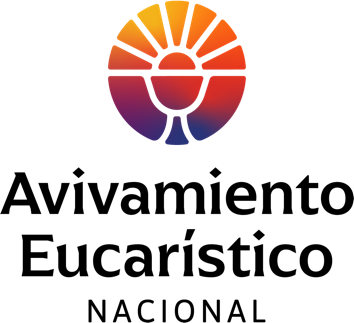 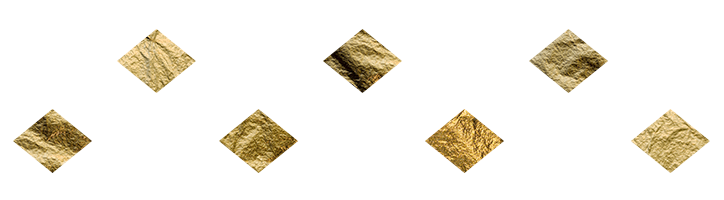 Estimado/a [Invitee Name]:El Avivamiento Eucarístico Nacional, una iniciativa trienal convocada por los Obispos de Estados Unidos, se está preparando para el Segundo Año: el Año del Avivamiento Parroquial (junio 2023 – junio 2024).  El Avivamiento Eucarístico es un movimiento nacional histórico y transformador para ayudar a los fieles a enamorarse de Jesús, especialmente en la Eucaristía, y a inspirarse y equiparse para compartir ese amor con los demás.  (Para ver una infografía útil que ofrece una visión general del proceso trienal y otra información, visita www.eucharisticrevival.org).Soy Punto de Contacto Parroquial para el trabajo del Avivamiento Eucarístico en nuestra parroquia, y me ayuda en este trabajo un Equipo Central de feligreses y personal.  Este otoño organizaremos pequeños grupos en toda la parroquia utilizando el estudio fundacional del Avivamiento Eucarístico titulado “Jesús y la Eucaristía”.  Se trata de un estudio de 7 sesiones que ha sido creado por el equipo de Avivamiento Eucarístico específicamente para el Año del Avivamiento Parroquial.  El estudio comienza con la proclamación kerigmática inicial del Evangelio y se desarrolla hasta la obra salvadora de Dios en la Eucaristía.  El estudio comenzará el [insert the date and time] y se completará antes de Acción de Gracias.Te escribo para pedirte que consideres en oración la posibilidad de ser facilitador de mesa para este estudio a nivel parroquial.  A continuación se enumeran las expectativas del facilitador de la mesa.  No necesitas ser un experto ni un teólogo.  Ya tienes lo que hace falta: amor al Señor, especialmente en la Eucaristía, y deseo de edificar el cuerpo de Cristo en Su Iglesia.Además, el equipo del Avivamiento Eucarístico diseñó el estudio para con la intención de que el papel de facilitador de mesa fuera fácil de realizar.  Asistirás a una formación en directo, o verás un video de formación, a finales de agosto o septiembre.  Tu papel se limita a las discusiones de mesa; no hay trabajo previo ni trabajo en casa.  El presentador del video dará instrucciones para las discusiones de mesa y avisará para concluir.  Las discusiones en grupos pequeños utilizarán un “Proceso de invitación” en el que se invita a cada persona a compartir antes de iniciar una discusión de mesa abierta.Dios está haciendo un avivamiento en nuestro país y el Espíritu Santo está obrando de muchas maneras.  Está llamando a muchas personas a volver a sí mismo en la Eucaristía.  Por favor, hazme saber antes de [insert date] si te unirás a mí en esta importante labor; ¡espero que digas “sí”!En Cristo,[Parish Point Person Name]EXPECTATIVAS DEL FACILITADOR DE MESAAsistir/Ver una formación:  Asistir a una formación en directo, o ver un video de la formación, para Facilitadores de Mesa ofrecida a finales de agosto y septiembre (aprox. 30 minutos).  La formación ofrecerá una visión general del estudio “Jesús y la Eucaristía”, incluidos los materiales para los participantes.  Explicará el “Proceso de Invitación” que se utilizará para las discusiones de mesa y dará ideas para que la discusión de mesa abierta sea positiva.Fiel:  Católico(a) practicante fiel que desea ayudar a otros a crecer en su fe a través del estudio en grupos pequeños de Avivamiento Eucarístico a nivel parroquialAsistir:  Asiste a las 7 sesiones del estudio (o a la mayoría de ellas), llegando un poco antes para acompañar a los feligreses que se sienten en tu mesa para la sesión.Animar:  Anima y apoya con alegría a los miembros de la mesa mientras guías las discusiones.  Haz saber a los miembros que los oyes y los ves, y que valoras sus aportaciones.  Sé un buen oyente.